ПОЯСНИТЕЛЬНАЯ ЗАПИСКА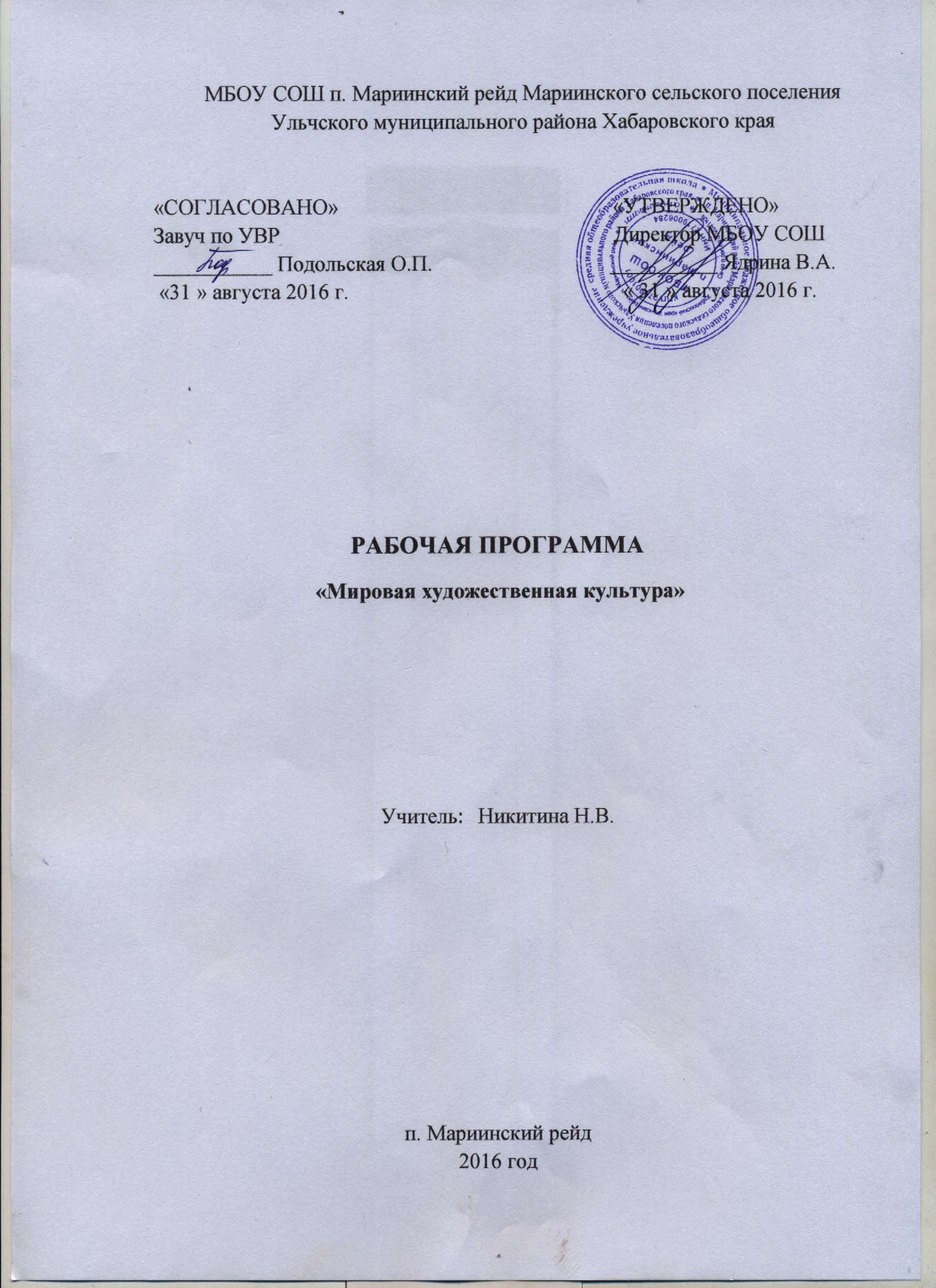              Рабочая программа Мировой художественной культуры для 10-11 классов разработана основе Примерной программы среднего (полного) общего  образования по мировой художественной культуре и авторской программы «Мировая художественная культура. 10-11 классы», (автор - Л. А. Рапацкая, М.:«ВЛАДОС», 2010).Требования к уровню подготовки учащихсяВ результате изучения мировой художественной культуры на базовом уровне ученик должензнать/понимать:основные виды и жанры искусства;изученные направления и стили мировой художественной культуры;шедевры мировой художественной культуры;особенности языка различных видов искусства;уметь:узнавать изученные произведения и соотносить их с определенной эпохой, стилем, направлением.устанавливать стилевые и сюжетные связи между произведениями разных видов искусства;пользоваться различными источниками информации о мировой художественной культуре;использовать мультимедийные ресурсы и компьютерные технологии для  выполнения и оформления творческих работ;владеть основными формами публичных выступлений;использовать приобретенные знания и умения в практической деятельности и повседневной жизни для:выбора путей своего культурного развития;организации личного и коллективного досуга;выражения собственного суждения о произведениях классики и современного искусства;самостоятельного художественного творчества.Основные требования к знаниям, умениям и навыкам учащихсяк концу 10-11классаОбучающиеся должны знать /понимать:шедевры мировой художественной культуры;особенности языка различных видов искусств;основные жанры и виды искусства.Обучающиеся должны уметь:узнавать изученные произведения и соотносить их с определённой эпохой;пользоваться различными источниками информации о мировой художественной культуре;выполнять учебные и творческие задания;использовать приобретённые знания и умения в практической деятельности:для организации личного и коллективного досуга;выражения собственного суждения о произведениях искусства;самостоятельного художественного творчества.содержание программы учебного предмета «МИРОВАЯ ХУДОЖЕСТВЕННАЯ  КУЛЬТУРА»  10 классРАЗДЕЛ I. ВОСТОЧНЫЕ ХУДОЖЕСТВЕННЫЕ КУЛЬТУРЫ — ВЕРНОСТЬ ЗАВЕТАМ ПРЕДКОВТема 1. Древний Египет: художественная культура, олицетворяющая вечность.(2). Художественная картина мира, воссозданная египетским искусством, отражающая представления о жизни, смерти, бессмертии. «Книга мертвых». Культ загробного мира, его воплощение в канонических традициях архитектуры. Статичность и символичность изобразительного искусства. Тема 2. Художественная культура Древней и средневековой Индии.(2) Художественная культура Древней Индии, ее ритуальный характер. Будда Гаутама и зарождение буддизма. Буддистский храм. Сохранение художественных традиций древности в эпоху средневековья. Храмовое зодчество. Самобытный мир народного танца. Песенное богатство.Тема 3. Художественная культура Древнего и средневекового Китая.(2) Своеобразие художественных традиций китайского народа. Великая китайская стена как символ национальной самобытности. Древние китайские поэзия и музыка. Устойчивость древних традиций в художественной культуре средневекового Китая. Императорские дворцы. Искусство садов и водоемов. Живопись, шелкография. Китайский театр. Китайские народные музыкальные инструменты.Тема 4. Японская художественная культура: долгий путь средневековья.(2)Художественные традиции Японии. Храмы Древней Японии. Нетрадиционные виды искусства (единоборства, чайная церемония, икебана). Японский народный и профессиональный театр. Отражение в музыке, живописи, архитектуре Японии древних самобытных верований. Влияние европейского и русского искусства на развитие новых культурных идеалов во второй половине XX в.Тема 5. Художественные традиции мусульманского Востока: логика абстрактной красоты.(1) Нравственные законы ислама. Коран — основная книга мусульман. Пророк Мухаммед. Архитектурные особенности мечети и минарета. «Книга песен». Высокая поэзия средневековья (Фирдоуси, Низами, Саади). Омар Хайям. Образы арабских, персидских, иранских сказок в «Тысяча и одной ночи», «мудрость Востока» в сказках Шехеразады.РАЗДЕЛ II. ИСТОРИЯ ХУДОЖЕСТВЕННОЙ КУЛЬТУРЫ ЕВРОПЫ: СТАНОВЛЕНИЕ И ЭВОЛЮЦИЯ ХРИСТИАНСКОЙ ТРАДИЦИИТема 6. Античность — колыбель европейской художественной культуры. Мифологическая картина мира и древнегреческое язычество как основа развития античной художественной культуры. Сократ — «христианин до Христа». Утверждение идеи двух миров в философии Платона. Учение о гармонии сфер Пифагора. Основные этапы развития античной художественной культуры. Древнегреческая архитектура. Памятники древнегреческого зодчества. Изобразительное искусство. Вазопись. Искусство театра. Древнегреческая трагедия. Культура  Древнего Рима. Архитектурные памятники «вечного города». Расцвет скульптурного портрета.Тема 7. От мудрости Востокакевропейскойхудожественной культуре:   Библия.(2)Христианская художественная культура, ее истоки. Библия как священная религиозная книга, памятник культуры. Ветхий Завет. Псалтирь. Новый Завет, Евангелия. Различие ветхозаветных и новозаветных нравственных требований к человеку. Учение о Царстве Небесном и спасении бессмертной души. Страсти Господни. Воскрешение Христа.Тема 8. Художественная культураевропейского  Средневековье и Возрождение:освоение христианской образности. (2)    Христианские основы средневекового европейского искусства. Рождение новой художественной картины мира и средств художественной выразительности, жанров и форм искусства. Разделение церкви, два типа христианской культуры. Романский стиль в искусстве. Храмовое зодчество. «Пламенеющая готика» европейских соборов. Тема 9. Художественная культура итальянского Возрождения: трудный путь гуманизма.(2) Эпоха Возрождения как новый этап в развитии европейской художественной культуры. Гуманизм и идеалы Возрождения. Развитие светского искусства. Расцвет живописи во второй половине XV в. Венецианская школа живописи и архитектуры. Собор св. Петра в Риме. Развитие музыки в эпоху Возрождения. Тема 10.Северное Возрождение: в поисках правды о человеке. (2) Северное Возрождение, поиски правды о человеке. Мастера искусств Германии и Нидерландов. Возрождение во Франции и Испании.Тема 11. Художественная культура Европы XVII в.: многоголосие школ и стилей.(2) «переходная эпоха» в художественной культуре европейской традиции. Стиль барокко. Расцвет светского музыкального искусства. Классицизм как общеевропейский стиль. Франция — родина классицизма. Расцвет комедийного жанра. Изобразительное искусство и выдающиеся мастера.Тема 12. Художественная культура европейского Просвещения: утверждение культа разума.(2) Гуманистические идеалы просветителей. Наследие энциклопедистов. Распространение классицизма в художественных культурах европейских стран. Изобразительное искусство и архитектура эпохи классицизма, роль античного ордера. Расцвет литературы. Венский музыкальный классицизм. Симфонизм, его философско-эстетический смысл.РАЗДЕЛ III. ДУХОВНО-НРАВСТВЕННЫЕ ОСНОВЫ РУССКОЙ ХУДОЖЕСТВЕННОЙ КУЛЬТУРЫ.Тема13. Художественная Культура Киевской Руси: опыт, озаренный духовным светом христианства (2). Древнейшие памятники художественной культуры языческой Руси. Обрядовый фольклор, народные песни, героический эпос и былины. Дохристианские нравственные установки и эстетические  представления. Восхождение русской художественной культуры от языческой образности к христианской картине мироздания. Православный храм и синтез храмовых искусств. «Мистический реализм». Основные этапы развития художественной культуры Древней Руси. «Памятники киевской литературы. Летописание. Памятники архитектуры. Знаменное пение. Тема14. Новгородская Русь: утверждение самобытной красоты (2). Художественный облик древнего Новгорода. Памятники архитектуры. Новгородская София, Народное музыкальное творчество и храмовое пение. Искусство колокольного звона.Творчество Феофана Грека.Тема15. От раздробленных княжеств к Московской Руси: утверждение общерусского художественного стиля (2). Возрождение Москвы. Древнерусская литература. Творчество Андрея Рублева и Дионисия. Музыка 15-16века.  Храмовое искусство Московской Руси в  XVI в.: Художественная культура Владимиро-Суздальского княжества. Храмы древнего Владимира. Памятники зодчества и иконописи ПсковаТема16. Художественная Культура XVII в.: смена духовных ориентиров (2). Диалог «старины и новизны» в русской художественной культуре «переходной эпохи». Социальные катаклизмы «бунташного века». Противоречивость художественно-образного мышления мастеров XVII в. Обмирщение литературы. Повести XVII в. барочная поэзия С. Полоцкого. Новые направлениях иконописи. Творчество Симона Ушакова. Икона и парсуна: сходство и различие. Храмы «московского барокко». Хоровая храмовая музыка. Тема17. Русская художественная культура в эпоху Просвещения: формирование гуманистических идеалов (2). Начало развития «русской европейскости»; петровские преобразования и их значение для художественной культуры. Европейские традиции как эталон новой культуры. Обмирщение в литературе. Становление европейских градостроительных принципов. Портретная живопись. Храмовое пения и новое светское музицирование. Рождение русской комедии и  оперы. Первые сборники русских народных песен. Петербургское барокко и московское зодчество. Русский портрет. Шедевры храмовой музыки.Содержание программы 11классПрограмма содержит примерный объём знаний за один  год (11 класс) обучения. Основная тема года «Художественные культуры мира XIX-XX веков: взгляд из России»раскрывается в трехразделах:Основные течения в европейской художественной культуре XIX - начала XX века.Художественная культура России XIX - начала XX века.Художественная культура XX века.Тема 1.   Романтизм в художественной культуре Европы 19 века; открытие внутреннего мира человека.(3)	Романтизм в художественной культуре Франции 19 века. Образный мир испанского художника Ф. Гойи.Тема 2. Шедевры  музыкального искусства   эпохи романтизма.(2)	Великие композиторы 19 века восточных земель Европы. Тема3. Импрессионизм: поиск ускользающей красоты.(2)	Сообщение о творчестве Э.Мане, К.Моне, Э.Дега, О. Ренуара. Тема 4. Экспрессионизм .  Действительность сквозь призму страха.(2)	Сообщение о творчестве Э.Мунка, Г.Тракля, А.Шенберга. Экспрессионизм в музыкальном искусстве. Тема 5. Мир реальности и «мир новой реальности»: Традиционные и нетрадиционные течения в искусстве 19 -20 веков. (4) 	Сообщение о творчестве П. Варлена, С. Малларме. Сообщение о творчествеЭ.Золя, Мопассана, Конан-Дойла.  Эстетика символизма Эстетика постимпрессионизма. Новые направления в живописи и скульптуре. Тема 6. Фундамент национальной классики: шедевры русской художественной культуры первой половины 19 века.(2)	Сообщение о творчестве М. Глинки, А. Иванова,  К.Брюллова, А.Воронихина,П.Федотова,Д.Захарова,И.Мартоса, П.Клода. Сообщение о творчестве П. Чайковского,М.Мусорского,Бородина, Н.Римского-Корсакова.Тема 7. Русская художественная культура пореформенной эпохи: вера  в высокую миссию русского народа.(2)	Сообщение о творчестве  В.Перова, И.Крамсакого В. Сурикова,  Шишкина,ВаснецоваТема 8. Переоценка ценностей в художественной культуре «серебрянного века»: открытие символизма.(2)	Сообщение о творчестве М. Врубеля, А.Скрябина, В.Брюсова,А.Блока.К.Бальмонта..Тема 9.Эстетика эксперемента и ранний русский авангард.	«Русский футуризм».   Сообщение о творчестве И.Северянина,А.Маяковского, АхматовойТема 10.  В поисках утраченных идеалов: неоклассицизм  и поздний романтизм.	Сообщение о творчестве В.Серова,Ф.Стравинского. Художественноеобьедмнение «Мир искусств».Тема 11.   Художественная литература 20 века. Полюсы добра и зла.	Творчество Ф.Кафки. Экзсистенциализм. Жанр «иптеллектуальныйроман».Постмодернизм.Тема12.Музыкальное искусство в нотах и без нот.	«Музыкальный авангард»20 векаТема 13.  Театр и киноискусство 20 века; культурнаядополняемость.	Рождение и первые шаги кинемато¬графа. Великий немой. Ч. С. Чап¬лин — выдающийся комик мирового экрана и его лучшие роли. Рождение звукового кино. Рождение наци-онального кинематографа.Тема14. . Художественная культура Америки: обаяние молодости.	Творчество Марка Твена, Т.Драйзера, Д.Стайнбека,Э.Хеменгуэля. Американская музыка.Искусство Латинской Америки.	Творчество Р.Кента и А.Сикейроса.Тема15. Социалистический реализм: глобальная политизация художественной культуры 20-30 гг.	Творчество К.С.Петрова-Водкина, А.А.Дейнеки, И.И.Машкова, М.В.Нестерова.Тема16. Смысл высокой трагедии, образы искусства военных лет и образы войны в искусстве второй половины 20 века.	Творчество А.А.Пластова,П.Д.Корина,И.Грабаря,Н.Крымова.Тема17.Общечеловеческие ценности и « русская тема» в советском искусстве периода «оттепели».(2)	Развитие живописи и музыки в 60-е годы. Творчество В.Попкова. Д.Жилинского, П.ОссовскогоТема18. Противоречия в отечественной художественной культуре последних десятилетий 20 века.(2)	Развитие живописи и архитектуры на пороге нового тысячилетия. Музыкальное искусство и театр.Календарно-тематическое планирование 10класс                                                                  Календарно-тематическое планирование 11 класс.№ урокаТема урокаКол-вочасовТип и вид урокаЭлементы содержанияТребования к уровню подготовкиПримечанияДатаДатаКол-вочасовТип и вид урокаЭлементы содержанияТребования к уровню подготовкипланфакт1234567891Введение впредмет «Мировая художественная культура». Предмет, цели и задачи курса.1ОткрытиеновыхзнанийЧто изучает предмет МХК. Понятия культура, художественная культура. Предметы художественной культуры.Знать что изучает предмет МХК. Определения культуры, художественной культуры. Понятие стиля, эпохи.5.09РАЗДЕЛ I. ВОСТОЧНЫЕ ХУДОЖЕСТВЕННЫЕ КУЛЬТУРЫ — ВЕРНОСТЬ ЗАВЕТАМ ПРЕДКОВ (10 часов)РАЗДЕЛ I. ВОСТОЧНЫЕ ХУДОЖЕСТВЕННЫЕ КУЛЬТУРЫ — ВЕРНОСТЬ ЗАВЕТАМ ПРЕДКОВ (10 часов)РАЗДЕЛ I. ВОСТОЧНЫЕ ХУДОЖЕСТВЕННЫЕ КУЛЬТУРЫ — ВЕРНОСТЬ ЗАВЕТАМ ПРЕДКОВ (10 часов)РАЗДЕЛ I. ВОСТОЧНЫЕ ХУДОЖЕСТВЕННЫЕ КУЛЬТУРЫ — ВЕРНОСТЬ ЗАВЕТАМ ПРЕДКОВ (10 часов)РАЗДЕЛ I. ВОСТОЧНЫЕ ХУДОЖЕСТВЕННЫЕ КУЛЬТУРЫ — ВЕРНОСТЬ ЗАВЕТАМ ПРЕДКОВ (10 часов)РАЗДЕЛ I. ВОСТОЧНЫЕ ХУДОЖЕСТВЕННЫЕ КУЛЬТУРЫ — ВЕРНОСТЬ ЗАВЕТАМ ПРЕДКОВ (10 часов)РАЗДЕЛ I. ВОСТОЧНЫЕ ХУДОЖЕСТВЕННЫЕ КУЛЬТУРЫ — ВЕРНОСТЬ ЗАВЕТАМ ПРЕДКОВ (10 часов)РАЗДЕЛ I. ВОСТОЧНЫЕ ХУДОЖЕСТВЕННЫЕ КУЛЬТУРЫ — ВЕРНОСТЬ ЗАВЕТАМ ПРЕДКОВ (10 часов)РАЗДЕЛ I. ВОСТОЧНЫЕ ХУДОЖЕСТВЕННЫЕ КУЛЬТУРЫ — ВЕРНОСТЬ ЗАВЕТАМ ПРЕДКОВ (10 часов)2Древний Египет: художественная культура, олицетворяющая вечность1ОткрытиеновыхзнанийСохранившиеся ценности художественной культуры Древнего Египта; «Книга мёртвых»; канон в изобразительном искусстве; пирамиды, храмыЗнать хронологические закономерности развития искусства; правила канона. Уметь назвать храмы, пирамиды; выражать собственное мнение о произведениях искусства и архитектуры12.093Египетское изобразительное искусство и музыка.1Углубление в темуСохранившиеся ценности художественной культуры Древнего Египта; «Книга мёртвых»; канон в изобразительном искусстве; пирамиды, храмыЗнать хронологические закономерности развития искусства; правила канона. Уметь назвать храмы, пирамиды; выражать собственное мнение о произведениях искусства и архитектуры19.094Художественная культура Древней и Средневековой Индии1КомбинированныйДревнеиндийский эпос; зарождение буддизма и храмовое зодчество; А. НикитинПонимать специфику развития индийской культуры. Знать названия главных храмов; истоки культурных связей России и Индии. Уметь пользоваться различными источниками информации о мировой художественной культуре; выполнять учебные и творческие задания26.095Храмовое зодчество Индии.1Углубление в темуДревнеиндийский эпос; зарождение буддизма и храмовое зодчество; А. НикитинПонимать специфику развития индийской культуры. Знать названия главных храмов; истоки культурных связей России и Индии. Уметь пользоваться различными источниками информации о мировой художественной культуре; выполнять учебные и творческие задания3.106Художественная культура Древнего и средневекового Китая: наследие мудрости ушедших поколений1КомбинированныйФилософичность искусства; Великая китайская стена.Поэзия и музыка Древнего и Средневекового КитаяЗнать и понимать основы учения Лао-цзы и Конфуция; историю возведения Великой китайской стены; имена поэтов и названия музыкальных инструментов. Уметь пользоваться различными источниками информации о мировой художественной культуре10.107Изобразительное искусство и музыкальный театр Китая.1Углубление в темуФилософичность искусства; Великая китайская стена.Поэзия и музыка Древнего и Средневекового КитаяЗнать и понимать основы учения Лао-цзы и Конфуция; историю возведения Великой китайской стены; имена поэтов и названия музыкальных инструментов. Уметь пользоваться различными источниками информации о мировой художественной культуре17.108Художественная культура Японии: постижение гармонии с природой1Углубление в темуХудожественные традиции. Народный и профессиональный театр. Нетрадиционные виды искусстваПонимать влияние китайской культуры на становление японской. Знать названия и специфику театра Но и Кабуки; особенности чайной церемонии и искусство икебаны. Уметь пользоваться различными источниками информации о мировой художественной культуре; выполнять учебные и творческие задания24.109Японская поэзия и нетрадиционные виды искусства.1КомбинированныйПонимать влияние китайской культуры на становление японской. Знать названия и специфику театра Но и Кабуки; особенности чайной церемонии и искусство икебаны. Уметь пользоваться различными источниками информации о мировой художественной культуре; выполнять учебные и творческие задания7.1110Художественная культура мусульманского Востока: логика абстрактной красоты1Закрепление  изученного материала Ислам и его влияние на художественную культуру ВостокаАрхитектура мусульманского Востока. Памятники архитектурыВосточная поэзия и сказкиЗнать и понимать специфику нравственных законов ислама; особенности архитектуры мечети, её ориентацию на Мекку; имена поэтов, названия сказок из «Тысячи и одной ночи». Уметь пользоваться различными источниками информации о мировой художественной культуре; выполнять учебные и творческие задания14.1111Иранская классическая поэзия и книжная миниатюра.1Обобщение и систематизация знаний по разделуИслам и его влияние на художественную культуру ВостокаАрхитектура мусульманского Востока. Памятники архитектурыВосточная поэзия и сказкиЗнать и понимать специфику нравственных законов ислама; особенности архитектуры мечети, её ориентацию на Мекку; имена поэтов, названия сказок из «Тысячи и одной ночи». Уметь пользоваться различными источниками информации о мировой художественной культуре; выполнять учебные и творческие задания21.11РАЗДЕЛ II. ИСТОРИЯ ХУДОЖЕСТВЕННОЙ КУЛЬТУРЫ ЕВРОПЫ: СТАНОВЛЕНИЕ И ЭВОЛЮЦИЯ ХРИСТИАНСКОЙ ТРАДИЦ11ИИ (14 часов)РАЗДЕЛ II. ИСТОРИЯ ХУДОЖЕСТВЕННОЙ КУЛЬТУРЫ ЕВРОПЫ: СТАНОВЛЕНИЕ И ЭВОЛЮЦИЯ ХРИСТИАНСКОЙ ТРАДИЦ11ИИ (14 часов)РАЗДЕЛ II. ИСТОРИЯ ХУДОЖЕСТВЕННОЙ КУЛЬТУРЫ ЕВРОПЫ: СТАНОВЛЕНИЕ И ЭВОЛЮЦИЯ ХРИСТИАНСКОЙ ТРАДИЦ11ИИ (14 часов)РАЗДЕЛ II. ИСТОРИЯ ХУДОЖЕСТВЕННОЙ КУЛЬТУРЫ ЕВРОПЫ: СТАНОВЛЕНИЕ И ЭВОЛЮЦИЯ ХРИСТИАНСКОЙ ТРАДИЦ11ИИ (14 часов)РАЗДЕЛ II. ИСТОРИЯ ХУДОЖЕСТВЕННОЙ КУЛЬТУРЫ ЕВРОПЫ: СТАНОВЛЕНИЕ И ЭВОЛЮЦИЯ ХРИСТИАНСКОЙ ТРАДИЦ11ИИ (14 часов)РАЗДЕЛ II. ИСТОРИЯ ХУДОЖЕСТВЕННОЙ КУЛЬТУРЫ ЕВРОПЫ: СТАНОВЛЕНИЕ И ЭВОЛЮЦИЯ ХРИСТИАНСКОЙ ТРАДИЦ11ИИ (14 часов)РАЗДЕЛ II. ИСТОРИЯ ХУДОЖЕСТВЕННОЙ КУЛЬТУРЫ ЕВРОПЫ: СТАНОВЛЕНИЕ И ЭВОЛЮЦИЯ ХРИСТИАНСКОЙ ТРАДИЦ11ИИ (14 часов)РАЗДЕЛ II. ИСТОРИЯ ХУДОЖЕСТВЕННОЙ КУЛЬТУРЫ ЕВРОПЫ: СТАНОВЛЕНИЕ И ЭВОЛЮЦИЯ ХРИСТИАНСКОЙ ТРАДИЦ11ИИ (14 часов)РАЗДЕЛ II. ИСТОРИЯ ХУДОЖЕСТВЕННОЙ КУЛЬТУРЫ ЕВРОПЫ: СТАНОВЛЕНИЕ И ЭВОЛЮЦИЯ ХРИСТИАНСКОЙ ТРАДИЦ11ИИ (14 часов)12Контрольное тестирование по I разделу.Античность -колыбель европейской художественной культуры1КомбинированныйОсновные этапы развития. Искусство театра.Античные идеалы красотыЗнать хронологические закономерности развития искусства; истоки зарождения театра, первые театральные жанры; имена выдающихся мастеров и их творения. Уметь пользоваться различными источниками информации о мировой художественной культуре; выполнять учебные и творческие задания13Римская художественная культура.1Углубление в темуОсновные этапы развития. Искусство театра.Античные идеалы красотыЗнать хронологические закономерности развития искусства; истоки зарождения театра, первые театральные жанры; имена выдающихся мастеров и их творения. Уметь пользоваться различными источниками информации о мировой художественной культуре; выполнять учебные и творческие задания14От мудрости Востока к европейской христианской культуре: Библия1Систематизация полученных знанийХристианская художественная культура, её истоки; Ветхий Завет; Новый ЗаветЗнать историю Библии как памятника культуры; структуру Ветхого Завета; структуру Нового Завета. Уметь пользоваться различными источниками информации о мировой художественной культуре; выражать собственные суждения о произведениях искусства15Новый Завет.Промежуточный контроль знаний1Христианская художественная культура, её истоки; Ветхий Завет; Новый ЗаветЗнать историю Библии как памятника культуры; структуру Ветхого Завета; структуру Нового Завета. Уметь пользоваться различными источниками информации о мировой художественной культуре; выражать собственные суждения о произведениях искусства16Художественная культура европейского Средневековья: освоение христианской образности1Открытие новых знанийХристианские основы европейского искусстваЗнать особенности становления новых средств художественной выразительности, жанры искусства. Уметь излагать необходимый фактический материал в рамках данного раздела17«Пламенеющая готика» европейских соборов.1Урок-путешествиеРазделение церкви, два типа христианской культурыПонимать специфику западного католического искусства и восточного византийского.Уметь излагать необходимый фактический материал в рамках данного раздела18Художественная культура итальянского Возрождения: трудный путь гуманизма1Открытие  новых знанийМастера Высокого ВозрожденияЗнать имена великих художников и их произведения. Уметь излагать необходимый фактический материал в рамках данного раздела19Венецианская школа живописи: Паоло Веронезе, Тициан Вичеллио.1Углубление в темуУрок-вернисажМастера Высокого ВозрожденияЗнать имена великих художников и их произведения. Уметь излагать необходимый фактический материал в рамках данного раздела20Северное Возрождение: в поисках правды о человеке1Углубление в темуСеверное Возрождение. Германия и Нидерланды Северное Возрождение. Франция и ИспанияЗнать и понимать специфику развития Возрождения в Германии, Нидерландах, Франции и Испании; имена мастеров искусств и их основные произведенияУметь пользоваться различными источниками информации о мировой художественной культуре; выражать собственные суждения о произведениях искусства21Художественная культура Франции1Обобщение и закреплениеЗнать и понимать специфику развития Возрождения в Германии, Нидерландах, Франции и Испании; имена мастеров искусств и их основные произведенияУметь пользоваться различными источниками информации о мировой художественной культуре; выражать собственные суждения о произведениях искусства22Художественная культура XVII в.: многоголосие школ и стилей1Открытие новых знанийХудожественная культура Европы XVII века: литература и драматургия. Стиль барокко в искусстве архитектуры, в литературе, живописи и музыкеЗнать особенности становления новых средств художественной выразительности. Творчество Сервантеса, В. Шекспира, Лопе де Вега, П. Кальдерона, Ж.-Б. МольераУметь излагать необходимый фактический материал в рамках данного раздела, охарактеризовать творчество и произведения искусства.23Художественная культура Италии и Франции XVII века.1Углубление в темуЗнать особенности становления новых средств художественной выразительности. Творчество Сервантеса, В. Шекспира, Лопе де Вега, П. Кальдерона, Ж.-Б. МольераУметь излагать необходимый фактический материал в рамках данного раздела, охарактеризовать творчество и произведения искусства.24Художественная культура европейского Просвещения: утверждение культа разума1Обобщение и систематизация знаийЭтапы обновления художественной культуры Европы, изобразительное искусство. Расцвет литературы.Знать даты, персоналии, основные произведения Д. Дефо, Дж. Свифта, И. Гёте, Ф. Шиллера;Композиторов К.-В. Глюка, Ф. Гайдна, В. Моцарта и др.25 Венская классическая школаКонтрольное тестирование по разделу1Тематический контроль знанийВенский музыкальный классицизмУметь анализировать и отличать особенности художественной культуры Европы, охарактеризовать эстетику стиля рококоРАЗДЕЛ III. ДУХОВНО-НРАВСТВЕННЫЕ ОСНОВЫ РУССКОЙ ХУДОЖЕСТВЕННОЙ КУЛЬТУРЫ (10 часов)РАЗДЕЛ III. ДУХОВНО-НРАВСТВЕННЫЕ ОСНОВЫ РУССКОЙ ХУДОЖЕСТВЕННОЙ КУЛЬТУРЫ (10 часов)РАЗДЕЛ III. ДУХОВНО-НРАВСТВЕННЫЕ ОСНОВЫ РУССКОЙ ХУДОЖЕСТВЕННОЙ КУЛЬТУРЫ (10 часов)РАЗДЕЛ III. ДУХОВНО-НРАВСТВЕННЫЕ ОСНОВЫ РУССКОЙ ХУДОЖЕСТВЕННОЙ КУЛЬТУРЫ (10 часов)РАЗДЕЛ III. ДУХОВНО-НРАВСТВЕННЫЕ ОСНОВЫ РУССКОЙ ХУДОЖЕСТВЕННОЙ КУЛЬТУРЫ (10 часов)РАЗДЕЛ III. ДУХОВНО-НРАВСТВЕННЫЕ ОСНОВЫ РУССКОЙ ХУДОЖЕСТВЕННОЙ КУЛЬТУРЫ (10 часов)РАЗДЕЛ III. ДУХОВНО-НРАВСТВЕННЫЕ ОСНОВЫ РУССКОЙ ХУДОЖЕСТВЕННОЙ КУЛЬТУРЫ (10 часов)РАЗДЕЛ III. ДУХОВНО-НРАВСТВЕННЫЕ ОСНОВЫ РУССКОЙ ХУДОЖЕСТВЕННОЙ КУЛЬТУРЫ (10 часов)РАЗДЕЛ III. ДУХОВНО-НРАВСТВЕННЫЕ ОСНОВЫ РУССКОЙ ХУДОЖЕСТВЕННОЙ КУЛЬТУРЫ (10 часов)26Величие русской средневековой художественной культуры: приоритет духовных ценностей1Открытие новых знанийКультура языческой Руси. Основные этапы развития художественной культуры Древней Руси. Памятники, обрядовый фольклор, былинный эпос. Знать особенности становления новых средств художественной выразительности.Уметьохарактеризовать культуру Древней  языческой и Киевской Руси. Храмостроение, литературные произведения, живопись, музыка.Пониматьсмысл «обмирщения» литературы, специфику стиля в сочетании русских и византийских традиций, различие между иконой и парсуной. Уметь осуществлять поиск необходимой информации. Работать с источниками интернет27Художественная культура Киевской Руси: опыт, озаренный духовным светом христианства1Углубление в темуВосхождение русской художественной культуры от язычества к христианству. Символика православного храмаТрадиции и самобытность художественной культуры русских княжеств. Объединённая Русь. Иконописные шедевры. Облик Московского Кремля.Знать особенности становления новых средств художественной выразительности.Уметьохарактеризовать культуру Древней  языческой и Киевской Руси. Храмостроение, литературные произведения, живопись, музыка.Пониматьсмысл «обмирщения» литературы, специфику стиля в сочетании русских и византийских традиций, различие между иконой и парсуной. Уметь осуществлять поиск необходимой информации. Работать с источниками интернет28Новгородская Русь: утверждение самобытнойкрасоты1Углубление в темуВосхождение русской художественной культуры от язычества к христианству. Символика православного храмаТрадиции и самобытность художественной культуры русских княжеств. Объединённая Русь. Иконописные шедевры. Облик Московского Кремля.Знать особенности становления новых средств художественной выразительности.Уметьохарактеризовать культуру Древней  языческой и Киевской Руси. Храмостроение, литературные произведения, живопись, музыка.Пониматьсмысл «обмирщения» литературы, специфику стиля в сочетании русских и византийских традиций, различие между иконой и парсуной. Уметь осуществлять поиск необходимой информации. Работать с источниками интернет29От раздробленных княжеств к Московской Руси: утверждение общерусскогохудожественного стиля1Углубление в темуВосхождение русской художественной культуры от язычества к христианству. Символика православного храмаТрадиции и самобытность художественной культуры русских княжеств. Объединённая Русь. Иконописные шедевры. Облик Московского Кремля.Знать особенности становления новых средств художественной выразительности.Уметьохарактеризовать культуру Древней  языческой и Киевской Руси. Храмостроение, литературные произведения, живопись, музыка.Пониматьсмысл «обмирщения» литературы, специфику стиля в сочетании русских и византийских традиций, различие между иконой и парсуной. Уметь осуществлять поиск необходимой информации. Работать с источниками интернет30Храмовое искусство Московской Руси  XVI века.1Обобщение и систематизацияТворческие школы в храмовом пении, храмовой живописи XVI века.Знать особенности становления новых средств художественной выразительности.Уметьохарактеризовать культуру Древней  языческой и Киевской Руси. Храмостроение, литературные произведения, живопись, музыка.Пониматьсмысл «обмирщения» литературы, специфику стиля в сочетании русских и византийских традиций, различие между иконой и парсуной. Уметь осуществлять поиск необходимой информации. Работать с источниками интернет31Художественная культура XVII века: смена духовных ориентиров1Открытие новых знанийИскусство «бунташного века». Церковная реформаЗнать особенности развития ХК переходного периода.Уметь выполнить анализ произведений данной эпохи. Выполнять поисковые задания, работать с большими объёмами информации.32Музыка и изобразительное искусство XVII века.1Углубление в тему33Русская художественная культура в эпоху Просвещения: формирование гуманистических идеалов1Обобщение и систематизация знанийЛитература Просвещения; гуманистические идеалы и «крестьянский вопрос».Человеческая личность в изобразительном искусствеЗнать особенности литературы эпохи Просвещения. Уметь выявить специфику художественной культуры XVIII века на основе смены духовных ориентиров. Раскрыть особенности восприятия и развития идей эпохи Просвещения в России, ее гуманистических идеалов34Итоги VIII века: на Олимпе мастерства.Итоговый контроль знаний.1Итоговый контроль знанийЛитература Просвещения; гуманистические идеалы и «крестьянский вопрос».Человеческая личность в изобразительном искусствеЗнать особенности литературы эпохи Просвещения. Уметь выявить специфику художественной культуры XVIII века на основе смены духовных ориентиров. Раскрыть особенности восприятия и развития идей эпохи Просвещения в России, ее гуманистических идеалов35Итоговый урок.Защита проектных работ1Уметь отобрать, структурировать  информационный материал, аргументировать свою точку зрения№ п/пурока№ п/пурокаТема урокаТема урокаКол-во часовКол-во часовТип и вид урокаТип и вид урокаЭлементы содержанияЭлементы содержанияУровень подготовки (результат)Уровень подготовки (результат)Вид контроля. ИзмерителиВид контроля. ИзмерителиПримечанияПримечанияДатаДатаДатаДата№ п/пурока№ п/пурокаТема урокаТема урокаКол-во часовКол-во часовТип и вид урокаТип и вид урокаЭлементы содержанияЭлементы содержанияУровень подготовки (результат)Уровень подготовки (результат)Вид контроля. ИзмерителиВид контроля. ИзмерителиПримечанияПримечанияпланпланфактфактОсновные течения в европейской ХК  ХIХ - начала ХХ века (9 часов)Основные течения в европейской ХК  ХIХ - начала ХХ века (9 часов)Основные течения в европейской ХК  ХIХ - начала ХХ века (9 часов)Основные течения в европейской ХК  ХIХ - начала ХХ века (9 часов)Основные течения в европейской ХК  ХIХ - начала ХХ века (9 часов)Основные течения в европейской ХК  ХIХ - начала ХХ века (9 часов)Основные течения в европейской ХК  ХIХ - начала ХХ века (9 часов)Основные течения в европейской ХК  ХIХ - начала ХХ века (9 часов)Основные течения в европейской ХК  ХIХ - начала ХХ века (9 часов)Основные течения в европейской ХК  ХIХ - начала ХХ века (9 часов)Основные течения в европейской ХК  ХIХ - начала ХХ века (9 часов)Основные течения в европейской ХК  ХIХ - начала ХХ века (9 часов)Основные течения в европейской ХК  ХIХ - начала ХХ века (9 часов)Основные течения в европейской ХК  ХIХ - начала ХХ века (9 часов)Основные течения в европейской ХК  ХIХ - начала ХХ века (9 часов)Основные течения в европейской ХК  ХIХ - начала ХХ века (9 часов)Основные течения в европейской ХК  ХIХ - начала ХХ века (9 часов)Основные течения в европейской ХК  ХIХ - начала ХХ века (9 часов)Основные течения в европейской ХК  ХIХ - начала ХХ века (9 часов)Основные течения в европейской ХК  ХIХ - начала ХХ века (9 часов)11Романтизм в художественной культуре Европы XIX века: открытие «внутреннего» человекаРомантизм в художественной культуре Европы XIX века: открытие «внутреннего» человека11Открытие новых знанийОткрытие новых знанийХудожественная картина мира в романтическом искусстве разных видов; проникновение во внутренний мир личности; лирическая образность в произведениях романтиковХудожественная картина мира в романтическом искусстве разных видов; проникновение во внутренний мир личности; лирическая образность в произведениях романтиковПонимать специфику романтизма как несовпадение личного и общественного, усиление психологического началаПонимать специфику романтизма как несовпадение личного и общественного, усиление психологического началаИндивидуальный опросИндивидуальный опросПрезентацияПрезентация7.097.0922Романтические и реалистические образы в европейской литературе XIX векаРомантические и реалистические образы в европейской литературе XIX века11Урок-вернисажУрок-вернисажРомантическое направление в творчестве Д. Байрона, В. Гюго, В. Скотта, Г. ГейнеРомантическое направление в творчестве Д. Байрона, В. Гюго, В. Скотта, Г. ГейнеЗнать названия основных произведений писателей и поэтовЗнать названия основных произведений писателей и поэтов«Летучка» на номенклатуру и персоналии«Летучка» на номенклатуру и персоналииПрезентацияПрезентация14.0914.0933Входная контрольная работаИмпрессионизм: поиск ускользающей красотыВходная контрольная работаИмпрессионизм: поиск ускользающей красоты11Урок-пре-зента-ция, контроль знанийУрок-пре-зента-ция, контроль знанийРождение импрессионизма во французской живописи; новые средства художественной выразительности; музыкальный импрессионизм К. Дебюсси и М. РавеляРождение импрессионизма во французской живописи; новые средства художественной выразительности; музыкальный импрессионизм К. Дебюсси и М. РавеляЗнать и понимать эстетику импрессионизма, специфику выразительных средств, произведения художников и музыкантовЗнать и понимать эстетику импрессионизма, специфику выразительных средств, произведения художников и музыкантовФронтальный опрос; анализ художественных произведенийФронтальный опрос; анализ художественных произведенийМультимедийное учебное пособие. CDМультимедийное учебное пособие. CD21.0921.0944Действительность сквозь призму страха и пессимизма (экспрессионизм)Действительность сквозь призму страха и пессимизма (экспрессионизм)11Ком-бини-рован-ныйКом-бини-рован-ныйСущность экспрессионистической образности; символика; экспрессионизм в музыке и театреСущность экспрессионистической образности; символика; экспрессионизм в музыке и театреЗнать и понимать эстетику экспрессионизма, специфику выразительных средств, произведения художников, музыкантов, драматурговЗнать и понимать эстетику экспрессионизма, специфику выразительных средств, произведения художников, музыкантов, драматурговАнализ художественных и музыкальных произведенийАнализ художественных и музыкальных произведенийМультимедийное учебное пособие. CDМультимедийное учебное пособие. CD28.0928.0955Мир реальности и мир «новой реальности». Реализм и символизм в литературеМир реальности и мир «новой реальности». Реализм и символизм в литературе11Ком-бини-рован-ныйКом-бини-рован-ныйСимволизм как философская «сверхидея» искусства; многожанровая литератураСимволизм как философская «сверхидея» искусства; многожанровая литератураЗнать основные произведения литераторов, художников; понимать специфику новых средств выразительностиЗнать основные произведения литераторов, художников; понимать специфику новых средств выразительностиОпрос, анализ художественных произведенийОпрос, анализ художественных произведенийПрезентацияПрезентация5.105.1066Постимпрессионизм. Винсент ван ГогПостимпрессионизм. Винсент ван Гог11Ком-бини-рован-ныйКом-бини-рован-ный«Новая реальность» и поиски радикальных средств выразительности«Новая реальность» и поиски радикальных средств выразительностиЗнать и понимать особенность произведений художников; разбираться в технике почеркаЗнать и понимать особенность произведений художников; разбираться в технике почеркаАнализ художественных произведенийАнализ художественных произведенийПрезентацияПрезентация12.1012.1077Кубизм. Пабло ПикассоКубизм. Пабло Пикассо11Урок-вернисажУрок-вернисажКубизм как принципиально новое направление в живописи и скульптуреКубизм как принципиально новое направление в живописи и скульптуреЗнать и понимать особенность произведений художников; разбираться в технике почеркаЗнать и понимать особенность произведений художников; разбираться в технике почеркаАнализ художественных произведенийАнализ художественных произведенийМультимедийное учебное пособие. CDМультимедийное учебное пособие. CD19.1019.1088Сюрреализм. Сальвадор ДалиСюрреализм. Сальвадор Дали11Ком-бини-рован-ныйКом-бини-рован-ныйСверхреальность в интеллектуальных ребусах художникаСверхреальность в интеллектуальных ребусах художникаЗнать и понимать особенность произведений художников; разбираться в технике почеркаЗнать и понимать особенность произведений художников; разбираться в технике почеркаАнализ художественных произведенийАнализ художественных произведенийПрезентацияПрезентация26.1026.1099Контрольное тестирование по теме:«Европейская культура XIX - начала XXвека»века»Контрольное тестирование по теме:«Европейская культура XIX - начала XXвека»века»11Контроль усвоения знанийКонтроль усвоения знанийЗнать даты, персоналии, произведенияЗнать даты, персоналии, произведенияПроверка знания номенклатуры и периодикиПроверка знания номенклатуры и периодики09.1109.11Художественная культура России XIX - начала XX века (16 ч)Художественная культура России XIX - начала XX века (16 ч)Художественная культура России XIX - начала XX века (16 ч)Художественная культура России XIX - начала XX века (16 ч)Художественная культура России XIX - начала XX века (16 ч)Художественная культура России XIX - начала XX века (16 ч)Художественная культура России XIX - начала XX века (16 ч)Художественная культура России XIX - начала XX века (16 ч)Художественная культура России XIX - начала XX века (16 ч)Художественная культура России XIX - начала XX века (16 ч)Художественная культура России XIX - начала XX века (16 ч)Художественная культура России XIX - начала XX века (16 ч)Художественная культура России XIX - начала XX века (16 ч)Художественная культура России XIX - начала XX века (16 ч)Художественная культура России XIX - начала XX века (16 ч)Художественная культура России XIX - начала XX века (16 ч)Художественная культура России XIX - начала XX века (16 ч)Художественная культура России XIX - начала XX века (16 ч)Художественная культура России XIX - начала XX века (16 ч)Художественная культура России XIX - начала XX века (16 ч)1010Фундамент национальной классической музыки. М. И. ГлинкаФундамент национальной классической музыки. М. И. Глинка11Урок-вернисажУрок-вернисажРоль композитора в становлении русского музыкального классического искусстваРоль композитора в становлении русского музыкального классического искусстваЗнать и понимать произведения композитора, его значимость в искусствеЗнать и понимать произведения композитора, его значимость в искусствеАнализ произведений композитораАнализ произведений композитора16.1116.111111Живопись первой половины XIX века. О. А. Кипренский, В. А. Тропинин, А. Г. ВенециановЖивопись первой половины XIX века. О. А. Кипренский, В. А. Тропинин, А. Г. Венецианов11Ком-бини-рован-ныйКом-бини-рован-ныйОбращение к внутреннему миру человека, развитие жанровой живописиОбращение к внутреннему миру человека, развитие жанровой живописиЗнать и понимать особенность произведений художников; разбираться в технике почеркаЗнать и понимать особенность произведений художников; разбираться в технике почеркаИндивидуальный опросИндивидуальный опросПрезентацияПрезентация23.1123.111212Живопись первой половины XIX века. К. П. БрюлловЖивопись первой половины XIX века. К. П. Брюллов11Ком-бини-рован-ныйКом-бини-рован-ныйВысокий профессионализм, чувство формы, динамизм и красочностьВысокий профессионализм, чувство формы, динамизм и красочностьЗнать и понимать особенность произведений художников; разбираться в технике почеркаЗнать и понимать особенность произведений художников; разбираться в технике почеркаАнализ художественных произведенийАнализ художественных произведенийМультимедийное учебное пособие. CDМультимедийное учебное пособие. CD30.1130.111313Культура пореформенной эпохи. «Могучая кучка» Гуманистические идеалы П. И. ЧайковскогоКультура пореформенной эпохи. «Могучая кучка» Гуманистические идеалы П. И. Чайковского11Урок-концертУрок-концертИдеи национального музыкального самовыражения. Композиторы, входившие в состав «Могучей кучки» Реалистическая образность произведенийИдеи национального музыкального самовыражения. Композиторы, входившие в состав «Могучей кучки» Реалистическая образность произведенийУметь раскрыть тематику и специфику художественных приёмов композиторов Знать названия основных произведений композитораУметь раскрыть тематику и специфику художественных приёмов композиторов Знать названия основных произведений композитораАнализ произведений композиторов Индивидуальный  и фронтальный опросАнализ произведений композиторов Индивидуальный  и фронтальный опросМультимедийное учебное пособие. CDМультимедийное учебное пособие. CD07.1207.121414«Передвижники».И. Н. Крамской, И. И. Шишкин,A.	К. Саврасов,B.	Д. ПоленовПромежуточный контроль (тест)«Передвижники».И. Н. Крамской, И. И. Шишкин,A.	К. Саврасов,B.	Д. ПоленовПромежуточный контроль (тест)11Урок-вернисажУрок-вернисажРеалистическая образность произведений художников-передвижников. Любовь к родным местам, высокий профессионализм. Реалистическая образность произведений художников-передвижников. Любовь к родным местам, высокий профессионализм. Знать и понимать просветительский характер живописи художников, их основные произведения. Уметь раскрыть тематику и специфику художественных приёмовЗнать и понимать просветительский характер живописи художников, их основные произведения. Уметь раскрыть тематику и специфику художественных приёмовАнализ про-изведенийАнализ про-изведенийМультимедийное учебное пособие. CDМультимедийное учебное пособие. CD14.1214.121515Портретная живопись И. Е. Репина, историческая живописьВ. И. Сурикова,«былинная»живописьВ. М. ВаснецоваПортретная живопись И. Е. Репина, историческая живописьВ. И. Сурикова,«былинная»живописьВ. М. Васнецова11Урок-вернисажУрок-вернисажРеалистическая образность произведений,вершинные достижения русской живописи в творчестве художниковРеалистическая образность произведений,вершинные достижения русской живописи в творчестве художниковЗнать основные произведения И. Е. Репина, В. И. Сурикова, В. М. Васнецова.Уметь раскрыть тематику и специфику художественных приёмов мастеров портретной живописиЗнать основные произведения И. Е. Репина, В. И. Сурикова, В. М. Васнецова.Уметь раскрыть тематику и специфику художественных приёмов мастеров портретной живописиАнализ художественных произведенийАнализ художественных произведенийМультимедийное учебноепособие. CDМультимедийное учебноепособие. CD21.1221.121616Обобщение знаний по теме:«Фундамент национальной классики»Обобщение знаний по теме:«Фундамент национальной классики»11Контроль усвоения знанийКонтроль усвоения знанийЗнать даты, персоналии, произведенияЗнать даты, персоналии, произведенияПроверка знания номенклатуры и периодикиПроверка знания номенклатуры и периодики1717Художесвенная  культура России пореформенной эпохи Художесвенная  культура России пореформенной эпохи 11Комбинирован-ныйКомбинирован-ныйНовое в русской архитектуреНовое в русской архитектуреЗнать названия и имена авторов памятников архитектурыЗнать названия и имена авторов памятников архитектурыАнализ элементов архитектурных сооруженийАнализ элементов архитектурных сооруженийПрезентацияПрезентация1818Архитектура России концаXIX	- началаXX	века.Ф. О. ШехтельАрхитектура России концаXIX	- началаXX	века.Ф. О. Шехтель11Новое в русской архитектуреНовое в русской архитектуреЗнать названия и имена авторов памятников архитектурыЗнать названия и имена авторов памятников архитектурыАнализ элементов архитектурных сооруженийАнализ элементов архитектурных сооруженийПрезентацияПрезентация1919Переоценка ценностей в ХК «серебряного века». Переоценка ценностей в ХК «серебряного века». 11Усвоение новых знанийУсвоение новых знанийСеребряный век, периодизация. Серебряный век, периодизация. Знать даты, персоналии, произведенияЗнать даты, персоналии, произведенияИндивидуальный опрос и групповой опросИндивидуальный опрос и групповой опросМультимедийное учебное пособие. CDМультимедийное учебное пособие. CD2020Открытия символизма. Творчество М. А. ВрубеляОткрытия символизма. Творчество М. А. Врубеля11Урок-вернисажУрок-вернисажСимволичность в искусстве.Эмоциональность полотен художника, символика цветаСимволичность в искусстве.Эмоциональность полотен художника, символика цветаЗнать и понимать особенность произведений художников; разбираться в технике почеркаЗнать и понимать особенность произведений художников; разбираться в технике почерка2121Русский авангард.В. В. Кандинский, К. С. Малевич, П. Н. ФилоновРусский авангард.В. В. Кандинский, К. С. Малевич, П. Н. Филонов11Урок-вернисажУрок-вернисажАбстракционизм, супрематизм и «аналитическое искусство» в творчестве художниковАбстракционизм, супрематизм и «аналитическое искусство» в творчестве художниковЗнать и понимать особенность произведений художников; разбираться в технике почеркаЗнать и понимать особенность произведений художников; разбираться в технике почеркаАнализ живописных произведений по плануАнализ живописных произведений по плану2222Неоклассицизм и поздний романтизм. «Мир искусства»Неоклассицизм и поздний романтизм. «Мир искусства»11Ком-бинированныйКом-бинированныйСпецифика эстетики художниковСпецифика эстетики художниковЗнать и понимать особенность произведений художников; разбираться в технике почеркаЗнать и понимать особенность произведений художников; разбираться в технике почерка«Летучка» на номенклатуру и персоналии«Летучка» на номенклатуру и персоналииМультимедийное учебное пособие. CDМультимедийное учебное пособие. CD2323Творчество художников неоклассицизма и позднего романтизма. Н.  Рерих. И. Левитан, М. НестеровТворчество художников неоклассицизма и позднего романтизма. Н.  Рерих. И. Левитан, М. Нестеров11Урок-вернисажУрок-вернисажОбразный мир художника, увлеченность древнерусским искусством Романтическая образность, лирико-психологические настроения полотен Образный мир художника, увлеченность древнерусским искусством Романтическая образность, лирико-психологические настроения полотен Знать и понимать особенность произведений художника; разбираться в технике почеркаЗнать и понимать особенность произведений художника; разбираться в технике почеркаАнализ живописных произведений по плануАнализ живописных произведений по плану2424Музыка периода романтизма. С. В. Рахманинов. Музыка периода романтизма. С. В. Рахманинов. 11Обобщение и систематизацияОбобщение и систематизацияРазвитие музыкального искусства, специфика творчества С. В. РахманиноваРазвитие музыкального искусства, специфика творчества С. В. РахманиноваПонимать специфику творческого почерка композитораПонимать специфику творческого почерка композитораАнализ музыкальных произведенийАнализ музыкальных произведений2525Обобщение темы раздела. Контрольное тестирование по теме «Художественная культура России XIX - начала XX века»Обобщение темы раздела. Контрольное тестирование по теме «Художественная культура России XIX - начала XX века»11Контроль усвоения знанийКонтроль усвоения знанийЗнать даты, персоналии, произведения русских художников, композиторов XIX - начала XX векаЗнать даты, персоналии, произведения русских художников, композиторов XIX - начала XX векаПроверка знания номенклатуры и периодикиПроверка знания номенклатуры и периодики2525Европа и Америка: художественная культура ХХ века (2 часа)Европа и Америка: художественная культура ХХ века (2 часа)Европа и Америка: художественная культура ХХ века (2 часа)Европа и Америка: художественная культура ХХ века (2 часа)Европа и Америка: художественная культура ХХ века (2 часа)Европа и Америка: художественная культура ХХ века (2 часа)Европа и Америка: художественная культура ХХ века (2 часа)Европа и Америка: художественная культура ХХ века (2 часа)Европа и Америка: художественная культура ХХ века (2 часа)Европа и Америка: художественная культура ХХ века (2 часа)26Музыкальное искусство в нотах и без нот1Откры-тиеи первичное закрепление новых знанийТрадиционные американские ценности в образах литературы, музыки. Облик ХК США в представлениях людей, живущих в России. Знать и пониматьособенности американской национальной культурыУметь охарактеризовать представление авторов произведений искусств о нравственных категорияхАнализ произведений27Художественная культура Америки: обаяние молодости1Обобщение   систематизация знанийТрадиционные американские ценности в образах литературы, музыки. Облик ХК США в представлениях людей, живущих в России. Знать и пониматьособенности американской национальной культурыУметь охарактеризовать представление авторов произведений искусств о нравственных категорияхОпрос индивидуальный, фронтальныйХудожественная культура XX века (8 ч)Художественная культура XX века (8 ч)Художественная культура XX века (8 ч)Художественная культура XX века (8 ч)Художественная культура XX века (8 ч)Художественная культура XX века (8 ч)Художественная культура XX века (8 ч)Художественная культура XX века (8 ч)Художественная культура XX века (8 ч)Художественная культура XX века (8 ч)28Социалистический реализм: политизация культуры 20-30-хх гг.Архитектура. К. С. Мельников1Комбинирован-ный«Новая» Россия глазами архитектора, художника, музыканта, поэта. Конструктивизм. Знать основные архетипы современного искусства; о полифонии стилей как об основной тенденции современного искусстваАнализ элементов архи-тектурных сооруженийМульти-медийное учебное пособие. CD29Смысл высокой трагедии: образы искусства военных лет.1Образы противостояния фашизму во всех жанрах художественной культуры.Уметь анализировать систему ценностей в военные и послевоенные годы отечественной культуры Знать наиболее выдающиеся произведенияИндивидуальный, фронтальныйCD30Общечеловеческие ценности и «русская» тема в советском искусстве1Ком-бини-рован-ныйКиноискусство как создатель легенд «о стране Советов»Знать символы современного искусства, его роль, специфику и направления, понимание различных концепций культур: массовой и элитарной«Летучка» на номенклатуру и персоналииМультимедийное учебное пособие. CD31Противоречия в отечественной художественной  культуре последних десятилетий  ХХ века 1КомбинированныйТворчество А. А. Тарковского, Т. Е. Абуладзе, Э. А. Рязанова, М. А. ЗахароваЗнать имена и наиболее яркие произведения кинорежиссёровИндивидуальный опрос и групповой опросПрезентация32Авторская  песня Б. Ш. Окуджава, В. С. Высоцкий1Урок-концертТрадиция русской «книжной песни» и «авторская песня» поэтов-шестидесятниковЗнать и понимать духовные искания поэтов-бардов; традиции русской «книжной песни»Индивидуальный опросCD33Итоговоеконтрольное тестирование по теме «Художественная культура XX века»1Контроль усвоения знанийЗнать даты, персоналии, произведения художественной культуры XX векаПроверка знания номенклатуры и периодики34Итоговый урок. Защита проектных работ.1Ком-бини-рован-ныйТворческие отчеты обучающихся в форме мультимедийных презентаций, творческих рефератов и личных отзывовУметь изложить фактический материал, делать обобщения и выводы, оригинальный, творческий подход к выполнению заданияХудожественный анализ произведений, понимание стиля, знание основных дат событий